Иванников Роман ЕвгеньевичОбучение принципам православного орнамента на основе резьбы мелкой пластикиДекоративно-прикладное искусствоНа современном этапе православное церковное искусство переживает этап возрождения.  В первую очередь данный процесс относится к иконописи, храмовой архитектуре, стеновой росписи, поскольку эти виды церковного искусства наиболее необходимы для возобновления полноценной религиозной жизни. Однако на этих видах не замыкается весь пласт церковного искусства, и одним из значимых его видов является прикладное искусство, которое сочетает в себе основные художественные принципы декоративно-прикладного искусства и богословское обоснование церковного. Ввиду этого считаем корректным назвать это направление церковно-прикладным искусством (далее - ЦПИ). В стенах Детской художественной школы №2 прикладного и декоративного искусства имени В.Д. Поленова функционирует класс ЦПИ, в котором в технике резьбы по дереву изучаются основные принципы церковно-прикладного искусства. Одним из ранних заданий является выполнение резной рамки для иконы с орнаментом мелкой пластики. Данное задание позволяется обучить учащихся:основными принципами построения православного орнамента;традициям русского и византийского стилей в церковном искусстве;этапам выполнения художественного изделия;технологии выполнения в материале мелкой пластики.Знакомство учащихся с вышеозначенными тезисами в комплексе способствует формированию у них высокого уровня духовной культуры на основе традиций православия посредством выполнения художественного изделия.В результате выполнения задания учащиеся должны:знать: художественные особенности православного орнамента и их богословское обоснование, специфику орнамента русского и византийского стилей, уметь: самостоятельно выполнить изделие с орнаментом мелкой пластики;владеть навыками построения композиции и резьбы орнамента мелкой пластики.Изделие «Рамка для иконы» выполняется в комплексе на предметах цикла ЦПИ в течение 2-3 четвертей 1 года обучения в соответствии с рабочими программами.Первая задача, которая ставится перед учащимися - выбор иконы, для которой впоследствии будет изготавливаться рамка. Выбор осуществляется среди икон, выполненных учащимися класса иконописи ДХШ №2 ПДИ имени В.Д. Поленова. Таким образом, происходит знакомство с практической деятельностью ближайшего по направленности класса, а также попытка опытно осмыслить уровень, различные особенности и направления иконописи. Этот этап является очень важным, поскольку богословие православного образа едино для всех видов православного церковного искусства, и раскрыто более всего в искусстве иконописи.Выбор творческого источника - орнамента русского или византийского стилей, традиционных для православного церковного искусства. Для этого учащимся предлагаются образцы из методического фонда, а также интернет-ресурсы и литература для изучения. работа с творческим источником - не менее важный этап, поскольку именно здесь изучаются основополагающие принципы православного орнамента, которые потом используются в творческой работе. Это следующие принципы: повторяемость (метрический ряд), строгие формы (квадрат, прямоугольник, окружность, использование прямых углов, но не трапеции, эллипсы), симметрия, статика, тождественность элементов, целостность силуэта.На основе творческого источника выполняются эскизы орнамента рамки, после чего в натуральную величину отрисовывается подробный картон изделия. Затем картон переносится на кальку и копируется на материал.Собственно выполнение резьбы происходит по следующим этапам:выбор фона;резьба общих планов рельефа;моделирование формы элементов;обобщение элементов;удаление заусенцев и мусора.По факту выполненной резьбы в соответствии с колоритом выбранной иконы, для которой изготавливалась рамка, выбирается цвет тонирования рамки. После тонирования выполняется закрепление восковой мастикой, или маслом, или другим закрепляющим материалом.Изделие считается полностью выполненным после закрепления рамки на иконе. В этом виде изделие может экспонироваться как в храмовом пространстве, так и на выставке соответствующей направленности.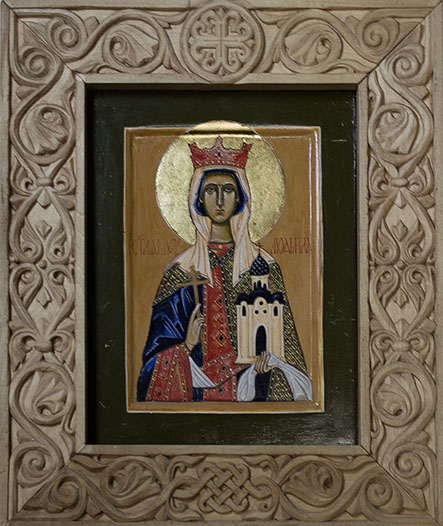 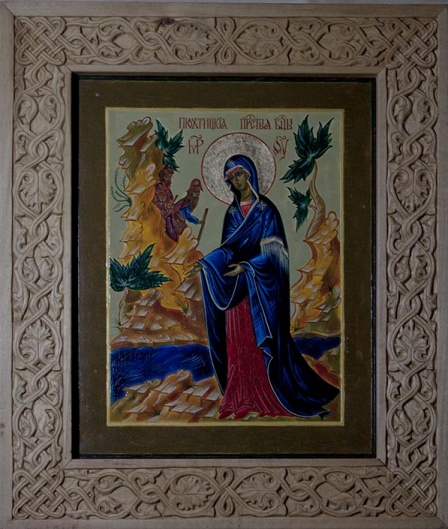 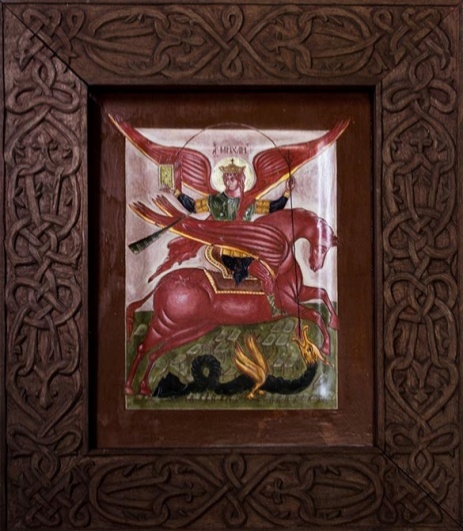 